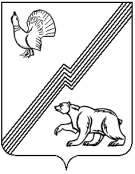 АДМИНИСТРАЦИЯ ГОРОДА ЮГОРСКАХанты-Мансийского автономного округа – Югры ПОСТАНОВЛЕНИЕот  10 октября 2019 года 									          № 2190О внесении измененийв постановление администрации города Югорска от 30.10.2018 № 3003 «О муниципальной программе города Югорска «Социально-экономическое развитие и муниципальное управление»В соответствии с постановлением администрации города Югорска от 18.10.2018 № 2876 «О модельной муниципальной программе города Югорска, порядке принятия решения                         о разработке муниципальных программ города Югорска, их формирования, утверждения                     и реализации в соответствии с национальными целями развития», в связи с уточнением объёмов финансирования программных мероприятий:1. Внести в приложение к постановлению администрации города Югорска от 30.10.2018 № 3003 «О муниципальной программе города Югорска «Социально-экономическое развитие                и муниципальное управление» (с изменениями от 29.04.2019 № 887) следующие изменения:1.1. В паспорте муниципальной программы строку «Параметры финансовое обеспечение муниципальной программы» изложить в следующей редакции: «          ».1.2. Таблицу 2 изложить в новой редакции (приложение).2. Опубликовать постановление в официальном печатном издании города Югорска, разместить на официальном сайте органов местного самоуправления города Югорска                       и в государственной автоматизированной системе «Управления».3. Настоящее постановление вступает в силу после его официального опубликования.4. Контроль за выполнением постановления возложить на директора департамента экономического развития и проектного управления администрации города Югорска                        И.В. Грудцыну.Глава города Югорска                                                                    		         А.В. БородкинПриложениек постановлениюадминистрации города Югорскаот   10 октября 2019 года  № 2190Таблица 2Перечень основных мероприятий муниципальной программыПараметры финансового обеспечениямуниципальной программы Общий объем финансирования муниципальной программы составляет 5 652 817,5 тыс. рублей, в том числе:2019 год – 566 028,3 тыс. рублей;2020 год – 447 886,3 тыс. рублей;2021 год – 464 547,2 тыс. рублей;2022 год – 463 797,3 тыс. рублей;2023 год – 463 802,3 тыс. рублей;2024 год – 463 807,3 тыс. рублей;2025 год – 463 812,3 тыс. рублей;2026-2030 годы – 2 319 136,5 тыс. рублейНомер строкиНомер основного мероприятияОсновные мероприятия муниципальной программы (их связь с целевыми показателями муниципальной программы)Ответственный исполнитель/ соисполнитель (наименование органа или структурного подразделения, учреждения)Финансовые затраты на реализацию (тыс. рублей)Финансовые затраты на реализацию (тыс. рублей)Финансовые затраты на реализацию (тыс. рублей)Финансовые затраты на реализацию (тыс. рублей)Финансовые затраты на реализацию (тыс. рублей)Финансовые затраты на реализацию (тыс. рублей)Финансовые затраты на реализацию (тыс. рублей)Финансовые затраты на реализацию (тыс. рублей)Финансовые затраты на реализацию (тыс. рублей)Финансовые затраты на реализацию (тыс. рублей)Финансовые затраты на реализацию (тыс. рублей)Номер строкиНомер основного мероприятияОсновные мероприятия муниципальной программы (их связь с целевыми показателями муниципальной программы)Ответственный исполнитель/ соисполнитель (наименование органа или структурного подразделения, учреждения)Источники финансированияВсегоВсегов том числе по годам:в том числе по годам:в том числе по годам:в том числе по годам:в том числе по годам:в том числе по годам:в том числе по годам:в том числе по годам:Номер строкиНомер основного мероприятияОсновные мероприятия муниципальной программы (их связь с целевыми показателями муниципальной программы)Ответственный исполнитель/ соисполнитель (наименование органа или структурного подразделения, учреждения)Источники финансированияВсегоВсего20192020202120222023202420252026 - 2030А1234556789101112131Подпрограмма I  «Совершенствование системы муниципального стратегического управления, реализация отдельных государственных полномочий»Подпрограмма I  «Совершенствование системы муниципального стратегического управления, реализация отдельных государственных полномочий»Подпрограмма I  «Совершенствование системы муниципального стратегического управления, реализация отдельных государственных полномочий»Подпрограмма I  «Совершенствование системы муниципального стратегического управления, реализация отдельных государственных полномочий»Подпрограмма I  «Совершенствование системы муниципального стратегического управления, реализация отдельных государственных полномочий»Подпрограмма I  «Совершенствование системы муниципального стратегического управления, реализация отдельных государственных полномочий»Подпрограмма I  «Совершенствование системы муниципального стратегического управления, реализация отдельных государственных полномочий»Подпрограмма I  «Совершенствование системы муниципального стратегического управления, реализация отдельных государственных полномочий»Подпрограмма I  «Совершенствование системы муниципального стратегического управления, реализация отдельных государственных полномочий»Подпрограмма I  «Совершенствование системы муниципального стратегического управления, реализация отдельных государственных полномочий»Подпрограмма I  «Совершенствование системы муниципального стратегического управления, реализация отдельных государственных полномочий»Подпрограмма I  «Совершенствование системы муниципального стратегического управления, реализация отдельных государственных полномочий»Подпрограмма I  «Совершенствование системы муниципального стратегического управления, реализация отдельных государственных полномочий»Подпрограмма I  «Совершенствование системы муниципального стратегического управления, реализация отдельных государственных полномочий»21.1Организационно-техническое и финансовое обеспечение деятельности администрации города Югорска и обеспечивающих учреждений, обеспечение мер социальной поддержки отдельным категориям граждан  (1,2)Управление бухгалтерского учета и отчетности администрации города Югорскавсего1 879 919,01 879 919,0168 418,8156 423,3156 187,1155 432,2155 432,2155 432,2155 432,2777 161,031.1Организационно-техническое и финансовое обеспечение деятельности администрации города Югорска и обеспечивающих учреждений, обеспечение мер социальной поддержки отдельным категориям граждан  (1,2)Управление бухгалтерского учета и отчетности администрации города Югорскафедеральный бюджет101 089,8101 089,89 184,18 943,88 975,68 220,78 220,78 220,78 220,741 103,541.1Организационно-техническое и финансовое обеспечение деятельности администрации города Югорска и обеспечивающих учреждений, обеспечение мер социальной поддержки отдельным категориям граждан  (1,2)Управление бухгалтерского учета и отчетности администрации города Югорскабюджет автономного округа185 557,9185 557,915 277,115 409,815 487,115 487,115 487,115 487,115 487,177 435,551.1Организационно-техническое и финансовое обеспечение деятельности администрации города Югорска и обеспечивающих учреждений, обеспечение мер социальной поддержки отдельным категориям граждан  (1,2)Управление бухгалтерского учета и отчетности администрации города Югорскаместный бюджет 1 593 271,31 593 271,3143 957,6132 069,7131 724,4131 724,4131 724,4131 724,4131 724,4658 622,061.1Организационно-техническое и финансовое обеспечение деятельности администрации города Югорска и обеспечивающих учреждений, обеспечение мер социальной поддержки отдельным категориям граждан  (1,2)Управление бухгалтерского учета и отчетности администрации города Югорскаиные внебюджетные источники0,00,00,00,00,00,00,00,00,00,071.1Организационно-техническое и финансовое обеспечение деятельности администрации города Югорска и обеспечивающих учреждений, обеспечение мер социальной поддержки отдельным категориям граждан  (1,2)МКУ «Централизованная бухгалтерия»всего238 100,0238 100,020 300,019 800,019 800,019 800,019 800,019 800,019 800,099 000,081.1Организационно-техническое и финансовое обеспечение деятельности администрации города Югорска и обеспечивающих учреждений, обеспечение мер социальной поддержки отдельным категориям граждан  (1,2)МКУ «Централизованная бухгалтерия»федеральный бюджет0,00,00,00,00,00,00,00,00,00,091.1Организационно-техническое и финансовое обеспечение деятельности администрации города Югорска и обеспечивающих учреждений, обеспечение мер социальной поддержки отдельным категориям граждан  (1,2)МКУ «Централизованная бухгалтерия»бюджет автономного округа0,00,00,00,00,00,00,00,00,00,0101.1Организационно-техническое и финансовое обеспечение деятельности администрации города Югорска и обеспечивающих учреждений, обеспечение мер социальной поддержки отдельным категориям граждан  (1,2)МКУ «Централизованная бухгалтерия»местный бюджет 238 100,0238 100,020 300,019 800,019 800,019 800,019 800,019 800,019 800,099 000,0111.1Организационно-техническое и финансовое обеспечение деятельности администрации города Югорска и обеспечивающих учреждений, обеспечение мер социальной поддержки отдельным категориям граждан  (1,2)МКУ «Централизованная бухгалтерия»иные внебюджетные источники0,00,00,00,00,00,00,00,00,00,0121.1Организационно-техническое и финансовое обеспечение деятельности администрации города Югорска и обеспечивающих учреждений, обеспечение мер социальной поддержки отдельным категориям граждан  (1,2)МКУ «Служба обеспечения органов местного самоуправления»всего529 893,0529 893,045 893,044 000,044 000,044 000,044 000,044 000,044 000,0220 000,0131.1Организационно-техническое и финансовое обеспечение деятельности администрации города Югорска и обеспечивающих учреждений, обеспечение мер социальной поддержки отдельным категориям граждан  (1,2)МКУ «Служба обеспечения органов местного самоуправления»федеральный бюджет0,00,00,00,00,00,00,00,00,00,0141.1Организационно-техническое и финансовое обеспечение деятельности администрации города Югорска и обеспечивающих учреждений, обеспечение мер социальной поддержки отдельным категориям граждан  (1,2)МКУ «Служба обеспечения органов местного самоуправления»бюджет автономного округа0,00,00,00,00,00,00,00,00,00,0151.1Организационно-техническое и финансовое обеспечение деятельности администрации города Югорска и обеспечивающих учреждений, обеспечение мер социальной поддержки отдельным категориям граждан  (1,2)МКУ «Служба обеспечения органов местного самоуправления»местный бюджет529 893,0529 893,045 893,044 000,044 000,044 000,044 000,044 000,044 000,0220 000,0161.1Организационно-техническое и финансовое обеспечение деятельности администрации города Югорска и обеспечивающих учреждений, обеспечение мер социальной поддержки отдельным категориям граждан  (1,2)МКУ «Служба обеспечения органов местного самоуправления»иные внебюджетные источники0,00,00,00,00,00,00,00,00,00,0171.2Осуществление отдельного государственного полномочия  по осуществлению деятельности по опеке и попечительству (3)Отдел опеки и попечительства администрации города Югорскавсего1 118 218,51 118 218,567 417,782 141,896 865,996 865,996 865,996 865,996 865,9484 329,5181.2Осуществление отдельного государственного полномочия  по осуществлению деятельности по опеке и попечительству (3)Отдел опеки и попечительства администрации города Югорскафедеральный бюджет0,00,00,00,00,00,00,00,00,00,0191.2Осуществление отдельного государственного полномочия  по осуществлению деятельности по опеке и попечительству (3)Отдел опеки и попечительства администрации города Югорскабюджет автономного округа1 118 218,51 118 218,567 417,782 141,896 865,996 865,996 865,996 865,996 865,9484 329,5201.2Осуществление отдельного государственного полномочия  по осуществлению деятельности по опеке и попечительству (3)Отдел опеки и попечительства администрации города Югорскаместный бюджет0,00,00,00,00,00,00,00,00,00,0211.2Осуществление отдельного государственного полномочия  по осуществлению деятельности по опеке и попечительству (3)Отдел опеки и попечительства администрации города Югорскаиные внебюджетные источники0,00,00,00,00,00,00,00,00,00,022Итого по подпрограмме Iвсего3 766 130,53 766 130,5302 029,5302 365,1316 853,0316 098,1316 098,1316 098,1316 098,11 580 490,523Итого по подпрограмме Iфедеральный бюджет101 089,8101 089,89 184,18 943,88 975,68 220,78 220,78 220,78 220,741 103,524Итого по подпрограмме Iбюджет автономного округа1 303 776,41 303 776,482 694,897 551,6112 353,0112 353,0112 353,0112 353,0112 353,0561 765,025Итого по подпрограмме Iместный бюджет 2 361 264,32 361 264,3210 150,6195 869,7195 524,4195 524,4195 524,4195 524,4195 524,4977 622,026Итого по подпрограмме Iиные внебюджетные источники0,00,00,00,00,00,00,00,00,00,027в том числе:28Проекты, портфели проектов  (в том числе направленные на реализацию национальных и федеральных проектов Российской Федерации и ХМАО-Югры, муниципальных проектов  реализуемых в составе муниципальной программы):всего0,00,00,00,00,00,00,00,00,00,029Проекты, портфели проектов  (в том числе направленные на реализацию национальных и федеральных проектов Российской Федерации и ХМАО-Югры, муниципальных проектов  реализуемых в составе муниципальной программы):федеральный бюджет0,00,00,00,00,00,00,00,00,00,030Проекты, портфели проектов  (в том числе направленные на реализацию национальных и федеральных проектов Российской Федерации и ХМАО-Югры, муниципальных проектов  реализуемых в составе муниципальной программы):бюджет автономного округа0,00,00,00,00,00,00,00,00,00,031Проекты, портфели проектов  (в том числе направленные на реализацию национальных и федеральных проектов Российской Федерации и ХМАО-Югры, муниципальных проектов  реализуемых в составе муниципальной программы):местный бюджет 0,00,00,00,00,00,00,00,00,00,032Проекты, портфели проектов  (в том числе направленные на реализацию национальных и федеральных проектов Российской Федерации и ХМАО-Югры, муниципальных проектов  реализуемых в составе муниципальной программы):иные внебюджетные источники0,00,00,00,00,00,00,00,00,00,033Подпрограмма  II  «Развитие малого и среднего предпринимательства»Подпрограмма  II  «Развитие малого и среднего предпринимательства»Подпрограмма  II  «Развитие малого и среднего предпринимательства»Подпрограмма  II  «Развитие малого и среднего предпринимательства»Подпрограмма  II  «Развитие малого и среднего предпринимательства»Подпрограмма  II  «Развитие малого и среднего предпринимательства»Подпрограмма  II  «Развитие малого и среднего предпринимательства»Подпрограмма  II  «Развитие малого и среднего предпринимательства»Подпрограмма  II  «Развитие малого и среднего предпринимательства»Подпрограмма  II  «Развитие малого и среднего предпринимательства»Подпрограмма  II  «Развитие малого и среднего предпринимательства»Подпрограмма  II  «Развитие малого и среднего предпринимательства»Подпрограмма  II  «Развитие малого и среднего предпринимательства»342.1Оказание мер поддержки субъектам малого и среднего предпринимательства (4,5)Департамент экономического развития и проектного управления администрации города Югорскавсего29 459,429 459,40,00,00,00,00,00,04 909,924 549,5352.1Оказание мер поддержки субъектам малого и среднего предпринимательства (4,5)Департамент экономического развития и проектного управления администрации города Югорскафедеральный бюджет0,00,00,00,00,00,00,00,00,00,0362.1Оказание мер поддержки субъектам малого и среднего предпринимательства (4,5)Департамент экономического развития и проектного управления администрации города Югорскабюджет автономного округа25 335,025 335,00,00,00,00,00,00,04 222,521 112,5372.1Оказание мер поддержки субъектам малого и среднего предпринимательства (4,5)Департамент экономического развития и проектного управления администрации города Югорскаместный бюджет4 124,44 124,40,00,00,00,00,00,0687,43 437,0382.1Оказание мер поддержки субъектам малого и среднего предпринимательства (4,5)Департамент экономического развития и проектного управления администрации города Югорскаиные внебюджетные источники0,00,00,00,00,00,00,00,00,00,0392.2Участие в реализации регионального проекта «Расширение доступа субъектов малого и среднего предпринимательства к финансовым ресурсам, в том числе к льготному финансированию» (4,5)Департамент экономического развития и проектного управления администрации города Югорскавсего29 891,129 891,15 341,64 909,94 909,94 909,94 909,94 909,90,00,0392.2Участие в реализации регионального проекта «Расширение доступа субъектов малого и среднего предпринимательства к финансовым ресурсам, в том числе к льготному финансированию» (4,5)Департамент экономического развития и проектного управления администрации города Югорскафедеральный бюджет0,00,00,00,00,00,00,00,00,00,0392.2Участие в реализации регионального проекта «Расширение доступа субъектов малого и среднего предпринимательства к финансовым ресурсам, в том числе к льготному финансированию» (4,5)Департамент экономического развития и проектного управления администрации города Югорскабюджет автономного округа25 706,225 706,24 593,74 222,54 222,54 222,54 222,54 222,50,00,0392.2Участие в реализации регионального проекта «Расширение доступа субъектов малого и среднего предпринимательства к финансовым ресурсам, в том числе к льготному финансированию» (4,5)Департамент экономического развития и проектного управления администрации города Югорскаместный бюджет4 184,94 184,9747,9687,4687,4687,4687,4687,40,00,0392.2Участие в реализации регионального проекта «Расширение доступа субъектов малого и среднего предпринимательства к финансовым ресурсам, в том числе к льготному финансированию» (4,5)Департамент экономического развития и проектного управления администрации города Югорскаиные внебюджетные источники0,00,00,00,00,00,00,00,00,00,040Итого по подпрограмме IIвсего59 350,559 350,55 341,64 909,94 909,94 909,94 909,94 909,94 909,924 549,541Итого по подпрограмме IIфедеральный бюджет0,00,00,00,00,00,00,00,00,00,042Итого по подпрограмме IIбюджет автономного округа51 041,251 041,24 593,74 222,54 222,54 222,54 222,54 222,54 222,521 112,543Итого по подпрограмме IIместный бюджет8 309,38 309,3747,9687,4687,4687,4687,4687,4687,43 437,044Итого по подпрограмме IIиные внебюджетные источники0,00,00,00,00,00,00,00,00,00,045в том числе:46Проекты, портфели проектов  (в том числе направленные на реализацию национальных и федеральных проектов Российской Федерации и ХМАО-Югры, муниципальных проектов  реализуемых в составе муниципальной программы)всего29 891,129 891,15 341,64 909,94 909,94 909,94 909,94 909,90,00,047Проекты, портфели проектов  (в том числе направленные на реализацию национальных и федеральных проектов Российской Федерации и ХМАО-Югры, муниципальных проектов  реализуемых в составе муниципальной программы)федеральный бюджет0,00,00,00,00,00,00,00,00,00,048Проекты, портфели проектов  (в том числе направленные на реализацию национальных и федеральных проектов Российской Федерации и ХМАО-Югры, муниципальных проектов  реализуемых в составе муниципальной программы)бюджет автономного округа25 706,225 706,24 593,74 222,54 222,54 222,54 222,54 222,50,00,049Проекты, портфели проектов  (в том числе направленные на реализацию национальных и федеральных проектов Российской Федерации и ХМАО-Югры, муниципальных проектов  реализуемых в составе муниципальной программы)местный бюджет 4 184,94 184,9747,9687,4687,4687,4687,4687,40,00,050Проекты, портфели проектов  (в том числе направленные на реализацию национальных и федеральных проектов Российской Федерации и ХМАО-Югры, муниципальных проектов  реализуемых в составе муниципальной программы)иные внебюджетные источники0,00,00,00,00,00,00,00,00,00,051Подпрограмма III  «Развитие агропромышленного комплекса»Подпрограмма III  «Развитие агропромышленного комплекса»Подпрограмма III  «Развитие агропромышленного комплекса»Подпрограмма III  «Развитие агропромышленного комплекса»Подпрограмма III  «Развитие агропромышленного комплекса»Подпрограмма III  «Развитие агропромышленного комплекса»Подпрограмма III  «Развитие агропромышленного комплекса»Подпрограмма III  «Развитие агропромышленного комплекса»Подпрограмма III  «Развитие агропромышленного комплекса»Подпрограмма III  «Развитие агропромышленного комплекса»Подпрограмма III  «Развитие агропромышленного комплекса»Подпрограмма III  «Развитие агропромышленного комплекса»Подпрограмма III  «Развитие агропромышленного комплекса»Подпрограмма III  «Развитие агропромышленного комплекса»523.1 Осуществление отдельного государственного полномочия по поддержке сельскохозяйственного производства (6)Департамент экономического развития и проектного управления администрации города Югорскавсего1 359 788,01 359 788,0220 078,0103 610,0103 610,0103 610,0103 610,0103 610,0103 610,0518 050,0533.1 Осуществление отдельного государственного полномочия по поддержке сельскохозяйственного производства (6)Департамент экономического развития и проектного управления администрации города Югорскафедеральный бюджет0,00,00,00,00,00,00,00,00,00,0543.1 Осуществление отдельного государственного полномочия по поддержке сельскохозяйственного производства (6)Департамент экономического развития и проектного управления администрации города Югорскабюджет автономного округа1 359 788,01 359 788,0220 078,0103 610,0103 610,0103 610,0103 610,0103 610,0103 610,0518 050,0553.1 Осуществление отдельного государственного полномочия по поддержке сельскохозяйственного производства (6)Департамент экономического развития и проектного управления администрации города Югорскаместный бюджет0,00,00,00,00,00,00,00,00,00,0563.1 Осуществление отдельного государственного полномочия по поддержке сельскохозяйственного производства (6)Департамент экономического развития и проектного управления администрации города Югорскаиные внебюджетные источники0,00,00,00,00,00,00,00,00,00,057Итого по подпрограмме IIIвсего1 359 788,01 359 788,0220 078,0103 610,0103 610,0103 610,0103 610,0103 610,0103 610,0518 050,058Итого по подпрограмме IIIфедеральный бюджет0,00,00,00,00,00,00,00,00,00,059Итого по подпрограмме IIIбюджет автономного округа1 359 788,01 359 788,0220 078,0103 610,0103 610,0103 610,0103 610,0103 610,0103 610,0518 050,060Итого по подпрограмме IIIместный бюджет0,00,00,00,00,00,00,00,00,00,061Итого по подпрограмме IIIиные внебюджетные источники0,00,00,00,00,00,00,00,00,00,062в том числе:63Проекты, портфели проектов  (в том числе направленные на реализацию национальных и федеральных проектов Российской Федерации и ХМАО-Югры, муниципальных проектов  реализуемых в составе муниципальной программы)всего0,00,00,00,00,00,00,00,00,00,064Проекты, портфели проектов  (в том числе направленные на реализацию национальных и федеральных проектов Российской Федерации и ХМАО-Югры, муниципальных проектов  реализуемых в составе муниципальной программы)федеральный бюджет0,00,00,00,00,00,00,00,00,00,065Проекты, портфели проектов  (в том числе направленные на реализацию национальных и федеральных проектов Российской Федерации и ХМАО-Югры, муниципальных проектов  реализуемых в составе муниципальной программы)бюджет автономного округа0,00,00,00,00,00,00,00,00,00,066Проекты, портфели проектов  (в том числе направленные на реализацию национальных и федеральных проектов Российской Федерации и ХМАО-Югры, муниципальных проектов  реализуемых в составе муниципальной программы)местный бюджет 0,00,00,00,00,00,00,00,00,00,067Проекты, портфели проектов  (в том числе направленные на реализацию национальных и федеральных проектов Российской Федерации и ХМАО-Югры, муниципальных проектов  реализуемых в составе муниципальной программы)иные внебюджетные источники0,00,00,00,00,00,00,00,00,00,068Подпрограмма IV  «Предоставление государственных и муниципальных услуг через многофункциональный центр (МФЦ)»Подпрограмма IV  «Предоставление государственных и муниципальных услуг через многофункциональный центр (МФЦ)»Подпрограмма IV  «Предоставление государственных и муниципальных услуг через многофункциональный центр (МФЦ)»Подпрограмма IV  «Предоставление государственных и муниципальных услуг через многофункциональный центр (МФЦ)»Подпрограмма IV  «Предоставление государственных и муниципальных услуг через многофункциональный центр (МФЦ)»Подпрограмма IV  «Предоставление государственных и муниципальных услуг через многофункциональный центр (МФЦ)»Подпрограмма IV  «Предоставление государственных и муниципальных услуг через многофункциональный центр (МФЦ)»Подпрограмма IV  «Предоставление государственных и муниципальных услуг через многофункциональный центр (МФЦ)»Подпрограмма IV  «Предоставление государственных и муниципальных услуг через многофункциональный центр (МФЦ)»Подпрограмма IV  «Предоставление государственных и муниципальных услуг через многофункциональный центр (МФЦ)»Подпрограмма IV  «Предоставление государственных и муниципальных услуг через многофункциональный центр (МФЦ)»Подпрограмма IV  «Предоставление государственных и муниципальных услуг через многофункциональный центр (МФЦ)»Подпрограмма IV  «Предоставление государственных и муниципальных услуг через многофункциональный центр (МФЦ)»Подпрограмма IV  «Предоставление государственных и муниципальных услуг через многофункциональный центр (МФЦ)»694.1Организация предоставления государственных и муниципальных услуг через многофункциональный центр (7,8)Департамент экономического развития и проектного управления администрации города Югорскавсего444 416,5444 416,536 633,235 075,337 248,337 253,337 258,337 263,337 268,3186 416,5704.1Организация предоставления государственных и муниципальных услуг через многофункциональный центр (7,8)Департамент экономического развития и проектного управления администрации города Югорскафедеральный бюджет0,00,00,00,00,00,00,00,00,00,0714.1Организация предоставления государственных и муниципальных услуг через многофункциональный центр (7,8)Департамент экономического развития и проектного управления администрации города Югорскабюджет автономного округа409 092,3409 092,333 407,832 276,534 340,834 340,834 340,834 340,834 340,8171 704,0724.1Организация предоставления государственных и муниципальных услуг через многофункциональный центр (7,8)Департамент экономического развития и проектного управления администрации города Югорскаместный бюджет31 469,231 469,22 895,4 2 498,82 607,52 607,52 607,52 607,52 607,513 037,5734.1Организация предоставления государственных и муниципальных услуг через многофункциональный центр (7,8)Департамент экономического развития и проектного управления администрации города Югорскаиные внебюджетные источники3 855,03 855,0330,0300,0300,0305,0310,0315,0320,01 675,074Итого по подпрограмме IVвсего444 416,5444 416,536 633,235 075,337 248,337 253,337 258,337 263,337 268,3186 416,575Итого по подпрограмме IVфедеральный бюджет0,00,00,00,00,00,00,00,00,00,076Итого по подпрограмме IVбюджет автономного округа409 092,3409 092,333 407,832 276,534 340,834 340,834 340,834 340,834 340,8171 704,077Итого по подпрограмме IVместный бюджет31 469,231 469,22 895,42 498,82 607,52 607,52 607,52 607,52 607,513 037,578Итого по подпрограмме IVиные внебюджетные источники3 855,03 855,0330,0300,0300,0305,0310,0315,0320,01 675,079в том числе:80Проекты, портфели проектов  (в том числе направленные на реализацию национальных и федеральных проектов Российской Федерации и ХМАО-Югры, муниципальных проектов  реализуемых в составе муниципальной программы):всего0,00,00,00,00,00,00,00,00,00,081Проекты, портфели проектов  (в том числе направленные на реализацию национальных и федеральных проектов Российской Федерации и ХМАО-Югры, муниципальных проектов  реализуемых в составе муниципальной программы):федеральный бюджет0,00,00,00,00,00,00,00,00,00,082Проекты, портфели проектов  (в том числе направленные на реализацию национальных и федеральных проектов Российской Федерации и ХМАО-Югры, муниципальных проектов  реализуемых в составе муниципальной программы):бюджет автономного округа0,00,00,00,00,00,00,00,00,00,083Проекты, портфели проектов  (в том числе направленные на реализацию национальных и федеральных проектов Российской Федерации и ХМАО-Югры, муниципальных проектов  реализуемых в составе муниципальной программы):местный бюджет 0,00,00,00,00,00,00,00,00,00,084Проекты, портфели проектов  (в том числе направленные на реализацию национальных и федеральных проектов Российской Федерации и ХМАО-Югры, муниципальных проектов  реализуемых в составе муниципальной программы):иные внебюджетные источники0,00,00,00,00,00,00,00,00,00,085Подпрограмма  V   «Улучшение условий и охраны труда»Подпрограмма  V   «Улучшение условий и охраны труда»Подпрограмма  V   «Улучшение условий и охраны труда»Подпрограмма  V   «Улучшение условий и охраны труда»Подпрограмма  V   «Улучшение условий и охраны труда»Подпрограмма  V   «Улучшение условий и охраны труда»Подпрограмма  V   «Улучшение условий и охраны труда»Подпрограмма  V   «Улучшение условий и охраны труда»Подпрограмма  V   «Улучшение условий и охраны труда»Подпрограмма  V   «Улучшение условий и охраны труда»Подпрограмма  V   «Улучшение условий и охраны труда»Подпрограмма  V   «Улучшение условий и охраны труда»Подпрограмма  V   «Улучшение условий и охраны труда»Подпрограмма  V   «Улучшение условий и охраны труда»865.1Проведение конкурсов в сфере охраны труда, информирование и агитация по охране труда (9) Департамент экономического развития и проектного управления администрации города Югорскавсеговсего1 220,0120,0100,0100,0100,0100,0100,0100,0500,0875.1Проведение конкурсов в сфере охраны труда, информирование и агитация по охране труда (9) Департамент экономического развития и проектного управления администрации города Югорскафедеральный бюджетфедеральный бюджет0,00,00,00,00,00,00,00,00,0885.1Проведение конкурсов в сфере охраны труда, информирование и агитация по охране труда (9) Департамент экономического развития и проектного управления администрации города Югорскабюджет автономного округабюджет автономного округа0,00,00,00,00,00,00,00,00,0895.1Проведение конкурсов в сфере охраны труда, информирование и агитация по охране труда (9) Департамент экономического развития и проектного управления администрации города Югорскаместный бюджетместный бюджет1 220,0120,0100,0100,0100,0100,0100,0100,0500,0905.1Проведение конкурсов в сфере охраны труда, информирование и агитация по охране труда (9) Департамент экономического развития и проектного управления администрации города Югорскаиные внебюджетные источникииные внебюджетные источники0,00,00,00,00,00,00,00,00,0915.2Осуществление отдельных государственных полномочий в сфере трудовых отношений и государственного управления охраной труда (9)Департамент экономического развития и проектного управления администрации города Югорскавсеговсего21 912,01 826,01 826,01 826,01 826,01 826,01 826,01 826,09 130,0925.2Осуществление отдельных государственных полномочий в сфере трудовых отношений и государственного управления охраной труда (9)Департамент экономического развития и проектного управления администрации города Югорскафедеральный бюджетфедеральный бюджет0,00,00,00,00,00,00,00,00,0935.2Осуществление отдельных государственных полномочий в сфере трудовых отношений и государственного управления охраной труда (9)Департамент экономического развития и проектного управления администрации города Югорскабюджет автономного округабюджет автономного округа21 912,01 826,01 826,01 826,01 826,01 826,01 826,01 826,09 130,0945.2Осуществление отдельных государственных полномочий в сфере трудовых отношений и государственного управления охраной труда (9)Департамент экономического развития и проектного управления администрации города Югорскаместный бюджетместный бюджет0,00,00,00,00,00,00,00,00,0955.2Осуществление отдельных государственных полномочий в сфере трудовых отношений и государственного управления охраной труда (9)Департамент экономического развития и проектного управления администрации города Югорскаиные внебюджетные источникииные внебюджетные источники0,00,00,00,00,00,00,00,00,096Итого по подпрограмме Vвсеговсего23 132,01 946,01 926,01 926,01 926,01 926,01 926,01 926,09 630,097Итого по подпрограмме Vфедеральный бюджетфедеральный бюджет0,00,00,00,00,00,00,00,00,098Итого по подпрограмме Vбюджет автономного округабюджет автономного округа21 912,01 826,01 826,01 826,01 826,01 826,01 826,01 826,09 130,099Итого по подпрограмме Vместный бюджетместный бюджет1 220,0120,0100,0100,0100,0100,0100,0100,0500,0100Итого по подпрограмме Vиные внебюджетные источникииные внебюджетные источники0,00,00,00,00,00,00,00,00,0101              в том числе:              в том числе:              в том числе:              в том числе:              в том числе:              в том числе:              в том числе:              в том числе:              в том числе:              в том числе:              в том числе:              в том числе:              в том числе:              в том числе:102Проекты, портфели проектов  (в том числе направленные на реализацию национальных и федеральных проектов Российской Федерации и ХМАО-Югры, муниципальных проектов  реализуемых в составе муниципальной программы):всеговсего0,00,00,00,00,00,00,00,00,0103Проекты, портфели проектов  (в том числе направленные на реализацию национальных и федеральных проектов Российской Федерации и ХМАО-Югры, муниципальных проектов  реализуемых в составе муниципальной программы):федеральный бюджетфедеральный бюджет0,00,00,00,00,00,00,00,00,0104Проекты, портфели проектов  (в том числе направленные на реализацию национальных и федеральных проектов Российской Федерации и ХМАО-Югры, муниципальных проектов  реализуемых в составе муниципальной программы):бюджет автономного округабюджет автономного округа0,00,00,00,00,00,00,00,00,0105Проекты, портфели проектов  (в том числе направленные на реализацию национальных и федеральных проектов Российской Федерации и ХМАО-Югры, муниципальных проектов  реализуемых в составе муниципальной программы):местный бюджет местный бюджет 0,00,00,00,00,00,00,00,00,0106Проекты, портфели проектов  (в том числе направленные на реализацию национальных и федеральных проектов Российской Федерации и ХМАО-Югры, муниципальных проектов  реализуемых в составе муниципальной программы):иные внебюджетные источникииные внебюджетные источники0,00,00,00,00,00,00,00,00,0107ВСЕГО ПО МУНИЦИПАЛЬНОЙ ПРОГРАММЕвсеговсего5 652 817,5566 028,3447 886,3464 547,2463 797,3463 802,3463 807,3463 812,32 319 136,5108ВСЕГО ПО МУНИЦИПАЛЬНОЙ ПРОГРАММЕфедеральный бюджетфедеральный бюджет101 089,89 184,18 943,88 975,68 220,78 220,78 220,78 220,741 103,5109ВСЕГО ПО МУНИЦИПАЛЬНОЙ ПРОГРАММЕбюджет автономного округабюджет автономного округа3 145 609,9342 600,3239 486,6256 352,3256 352,3256 352,3256 352,3256 352,31 281 761,5110ВСЕГО ПО МУНИЦИПАЛЬНОЙ ПРОГРАММЕместный бюджетместный бюджет2 402 262,8213 913,9199 155,9198 919,3198 919,3198 919,3198 919,3198 919,3994 596,5111ВСЕГО ПО МУНИЦИПАЛЬНОЙ ПРОГРАММЕиные внебюджетные источникииные внебюджетные источники3 855,0330,0300,0300,0305,0310,0315,0320,01 675,0112в том числе:113Инвестиции в объекты муниципальной собственностивсеговсего0,00,00,00,00,00,00,00,00,0114Инвестиции в объекты муниципальной собственностифедеральный бюджетфедеральный бюджет0,00,00,00,00,00,00,00,00,0115Инвестиции в объекты муниципальной собственностибюджет автономного округабюджет автономного округа0,00,00,00,00,00,00,00,00,0116Инвестиции в объекты муниципальной собственностиместный бюджетместный бюджет0,00,00,00,00,00,00,00,00,0117в том числе:118Проекты, портфели проектов  (в том числе направленные на реализацию национальных и федеральных проектов Российской Федерации и ХМАО-Югры, муниципальных проектов  реализуемых в составе муниципальной программы):всеговсего29 891,15 341,64 909,94 909,94 909,94 909,94 909,90,00,0119Проекты, портфели проектов  (в том числе направленные на реализацию национальных и федеральных проектов Российской Федерации и ХМАО-Югры, муниципальных проектов  реализуемых в составе муниципальной программы):федеральный бюджетфедеральный бюджет0,00,00,00,00,00,00,00,00,0120Проекты, портфели проектов  (в том числе направленные на реализацию национальных и федеральных проектов Российской Федерации и ХМАО-Югры, муниципальных проектов  реализуемых в составе муниципальной программы):бюджет автономного округабюджет автономного округа25 706,24 593,74 222,54 222,54 222,54 222,54 222,50,00,0121Проекты, портфели проектов  (в том числе направленные на реализацию национальных и федеральных проектов Российской Федерации и ХМАО-Югры, муниципальных проектов  реализуемых в составе муниципальной программы):местный бюджетместный бюджет4 184,9747,9687,4687,4687,4687,4687,40,00,0122Проекты, портфели проектов  (в том числе направленные на реализацию национальных и федеральных проектов Российской Федерации и ХМАО-Югры, муниципальных проектов  реализуемых в составе муниципальной программы):иные внебюджетные источникииные внебюджетные источники0,00,00,00,00,00,00,00,00,0123в том числе инвестиции в объекты муниципальной собственностивсеговсего0,00,00,00,00,00,00,00,00,0124в том числе инвестиции в объекты муниципальной собственностифедеральный бюджетфедеральный бюджет0,00,00,00,00,00,00,00,00,0125в том числе инвестиции в объекты муниципальной собственностибюджет автономного округабюджет автономного округа0,00,00,00,00,00,00,00,00,0126в том числе инвестиции в объекты муниципальной собственностиместный бюджетместный бюджет0,00,00,00,00,00,00,00,00,0127в том числе инвестиции в объекты муниципальной собственностииные внебюджетные источникииные внебюджетные источники0,00,00,00,00,00,00,00,00,0128Инвестиции в объекты муниципальной собственности (за исключением инвестиций в объекты муниципальной собственности по проектам, портфелям проектов)всеговсего0,00,00,00,00,00,00,00,00,0129Инвестиции в объекты муниципальной собственности (за исключением инвестиций в объекты муниципальной собственности по проектам, портфелям проектов)федеральный бюджетфедеральный бюджет0,00,00,00,00,00,00,00,00,0130Инвестиции в объекты муниципальной собственности (за исключением инвестиций в объекты муниципальной собственности по проектам, портфелям проектов)бюджет автономного округабюджет автономного округа0,00,00,00,00,00,00,00,00,0131Инвестиции в объекты муниципальной собственности (за исключением инвестиций в объекты муниципальной собственности по проектам, портфелям проектов)местный бюджетместный бюджет0,00,00,00,00,00,00,00,00,0132Инвестиции в объекты муниципальной собственности (за исключением инвестиций в объекты муниципальной собственности по проектам, портфелям проектов)иные внебюджетные источникииные внебюджетные источники0,00,00,00,00,00,00,00,00,0133Прочие расходывсеговсего5 622 926,4560 686,7442 976,4459 637,3458 887,4458 892,4458 897,4463 812,32 319 136,5134Прочие расходыфедеральный бюджетфедеральный бюджет101 089,89 184,18 943,88 975,68 220,78 220,78 220,78 220,741 103,5135Прочие расходыбюджет автономного округабюджет автономного округа3 119 903,7338 006,6235 264,1252 129,8252 129,8252 129,8252 129,8256 352,31 281 761,5136Прочие расходыместный бюджетместный бюджет2 398 077,9213 166,0198 468,5198 231,9198 231,9198 231,9198 231,9198 919,3994 596,5137Прочие расходыиные внебюджетные источникииные внебюджетные источники3 855,0330,0300,0300,0305,0310,0315,0320,01 675,0138в том числе:139Ответственный исполнительДепартамент экономического развития и проектного управления администрации города Югорскавсеговсего1 886 687,0263 998,8145 521,2147 694,2147 699,2147 704,2147 709,2147 714,2738 646,0140Ответственный исполнительДепартамент экономического развития и проектного управления администрации города Югорскафедеральный бюджетфедеральный бюджет0,00,00,00,00,00,00,00,00,0141Ответственный исполнительДепартамент экономического развития и проектного управления администрации города Югорскабюджет автономного округабюджет автономного округа1 841 833,5259 905,5141 935,0143 999,3143 999,3143 999,3143 999,3143 999,3719 996,5142Ответственный исполнительДепартамент экономического развития и проектного управления администрации города Югорскаместный бюджетместный бюджет40 998,53 763,33 286,23 394,93 394,93 394,93 394,93 394,916 974,5143Ответственный исполнительДепартамент экономического развития и проектного управления администрации города Югорскаиные внебюджетные источникииные внебюджетные источники3 855,0330,0300,0300,0305,0310,0315,0320,01 675,0144Соисполнитель 1Управление бухгалтерского учета и отчетности администрации города Югорскавсеговсего1 879 919,0168 418,8156 423,3156 187,1155 432,2155 432,2155 432,2155 432,2777 161,0145Соисполнитель 1Управление бухгалтерского учета и отчетности администрации города Югорскафедеральный бюджетфедеральный бюджет101 089,89 184,18 943,88 975,68 220,78 220,78 220,78 220,741 103,5146Соисполнитель 1Управление бухгалтерского учета и отчетности администрации города Югорскабюджет автономного округабюджет автономного округа185 557,915 277,115 409,815 487,115 487,115 487,115 487,115 487,177 435,5147Соисполнитель 1Управление бухгалтерского учета и отчетности администрации города Югорскаместный бюджетместный бюджет1 593 271,3143 957,6132 069,7131 724,4131 724,4131 724,4131 724,4131 724,4658 622,0148Соисполнитель 1Управление бухгалтерского учета и отчетности администрации города Югорскаиные внебюджетные источникииные внебюджетные источники0,00,00,00,00,00,00,00,00,0149Соисполнитель 2МКУ «Централизованная бухгалтерия»всеговсего238 100,020 300,019 800,019 800,019 800,019 800,019 800,019 800,099 000,0150Соисполнитель 2МКУ «Централизованная бухгалтерия»федеральный бюджетфедеральный бюджет0,00,00,00,00,00,00,00,00,0151Соисполнитель 2МКУ «Централизованная бухгалтерия»бюджет автономного округабюджет автономного округа0,00,00,00,00,00,00,00,00,0152Соисполнитель 2МКУ «Централизованная бухгалтерия»местный бюджетместный бюджет238 100,020 300,019 800,019 800,019 800,019 800,019 800,019 800,099 000,0153Соисполнитель 2МКУ «Централизованная бухгалтерия»иные внебюджетные источникииные внебюджетные источники0,00,00,00,00,00,00,00,00,0154Соисполнитель 3МКУ «Служба обеспечения органов местного самоуправления»всеговсего529 893,045 893,044 000,044 000,044 000,044 000,044 000,044 000,0220 000,0155Соисполнитель 3МКУ «Служба обеспечения органов местного самоуправления»федеральный бюджетфедеральный бюджет0,00,00,00,00,00,00,00,00,0156Соисполнитель 3МКУ «Служба обеспечения органов местного самоуправления»бюджет автономного округабюджет автономного округа0,00,00,00,00,00,00,00,00,0157Соисполнитель 3МКУ «Служба обеспечения органов местного самоуправления»местный бюджетместный бюджет529 893,045 893,044 000,044 000,044 000,044 000,044 000,044 000,0220 000,0158Соисполнитель 3МКУ «Служба обеспечения органов местного самоуправления»иные внебюджетные источникииные внебюджетные источники0,00,00,00,00,00,00,00,00,0159Соисполнитель 4Отдел опеки и попечительства администрации города Югорскавсеговсего1 118 218,567 417,782 141,896 865,996 865,996 865,996 865,996 865,9484 329,5160Соисполнитель 4Отдел опеки и попечительства администрации города Югорскафедеральный бюджетфедеральный бюджет0,00,00,00,00,00,00,00,00,0161Соисполнитель 4Отдел опеки и попечительства администрации города Югорскабюджет автономного округабюджет автономного округа1 118 218,567 417,782 141,896 865,996 865,996 865,996 865,996 865,9484 329,5162Соисполнитель 4Отдел опеки и попечительства администрации города Югорскаместный бюджетместный бюджет0,00,00,00,00,00,00,00,00,0163Соисполнитель 4Отдел опеки и попечительства администрации города Югорскаиные внебюджетные источникииные внебюджетные источники0,00,00,00,00,00,00,00,00,0